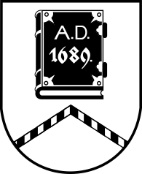 ALŪKSNES NOVADA PAŠVALDĪBAĪPAŠUMU ATSAVINĀŠANAS KOMISIJASĒDE Nr.3719.12.2023., plkst. 14:00Dārza ielā 11, Alūksnē, Alūksnes novadā, zālē, 1.stāvāDarba kārtībā:Par nekustamā īpašuma Kārklu iela 1, Alūksnē, Alūksnes novadā otro izsoli.Par nekustamā īpašuma – zemes starpgabala “Ceļmalas”, Annas pagastā, Alūksnes novadā trešo izsoli.Par nekustamā īpašuma Peldu ielā 12, Alūksnē, Alūksnes novadā atsavināšanu. 